WondzorgOpleidingsdatawo 13 april 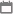 19.00-22.00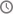 Locatie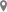 OpleidingsinformatiePrijs€ 125,- 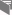 Competenties Medisch handelen
ProfessionaliteitOmschrijving“Rauw vlees bedekt met antibacteriële en verzachtende dressing”Zoveel verschillende wonden als er huidtypen zijn? Nu er steeds meer taken doorschuiven naar assistenten, wordt een gedegen kennis van de assistente over wondverzorging steeds belangrijker, want de ene wond is inderdaad de andere niet. Weet u hoe een complexe wond eruit ziet? Is de patiënt in shock? En wat doet u als er een infectie ontstaat? Naast een uiteenzetting over de juiste diagnose en risico-inschatting, lopen we ook door de meest toegepaste verbanden en het instrumentarium, anesthetische zalven die u ter verlichting kunt gebruiken, en door adviezen over de nazorg.LeerdoelenNa deze cursus heeft u kennis van:De verschillende wonden en de behandelmethodenDe verschillende genezingsstadia en ‘kleuren’ van wonden, zoals rood, geel of zwartHet kunnen aanleggen van de meest voorkomende verbindtechniekenKunnen communiceren met de patiënt en voorlichting geven





InhoudAlgemene opbouw van de huidReguliere huidfuncties en afwijkingenVerschillende wonden en wondstadiaBehandelingenHet aanleggen van dekverband of wonddrukverband op lotusslachtoffersCommunicatie en voorlichtingNazorg en controleDocentJoke Kappers, Wondverpleegkundige2 LotussenGeaccrediteerde uren3Maximum aantal deelnemers24